LE ROUTIER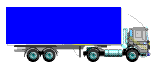 Un routier s'arrête dans un "resto" pour prendre son petit déjeuner.La serveuse lui apporte un sandwich, un café et un morceau de tarte.Trois motards, en blouson de cuir, font irruption, et s'installent près de lui.Le premier lui prend son sandwich, le deuxième boit son café, et le troisième englouti sa tarte.Sans dire un mot, le routier paie, et s'en va.Un des motards ricane : C'est même pas un homme !!!La serveuse, à son tour, persifle :C'est même pas un bon conducteur, regardez ça, il est en train d'écraser trois motos, avec son camion !!!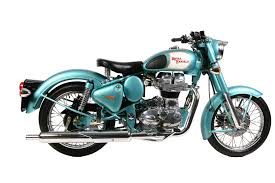 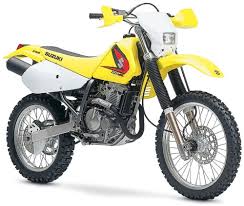 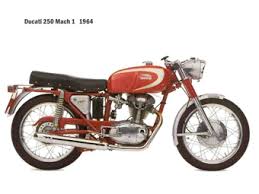 